物件番号３（４）立 面 図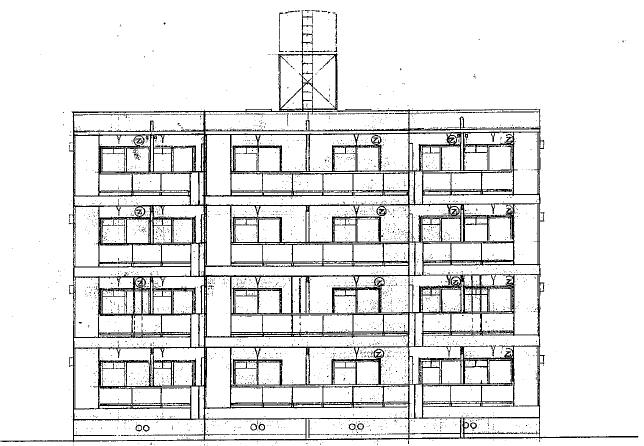 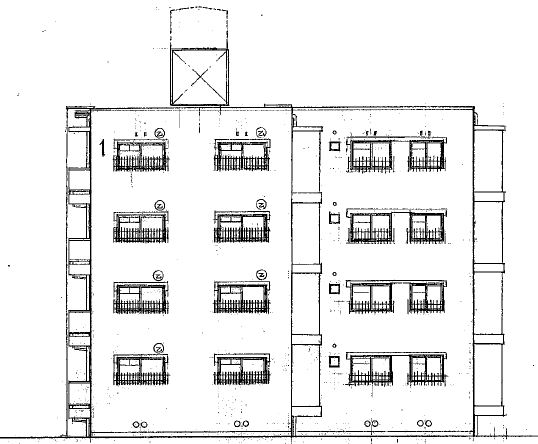 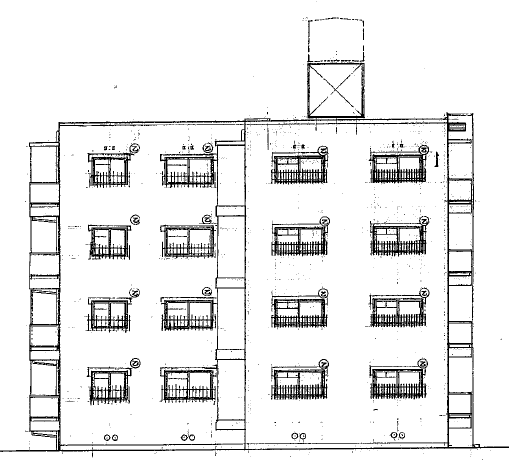 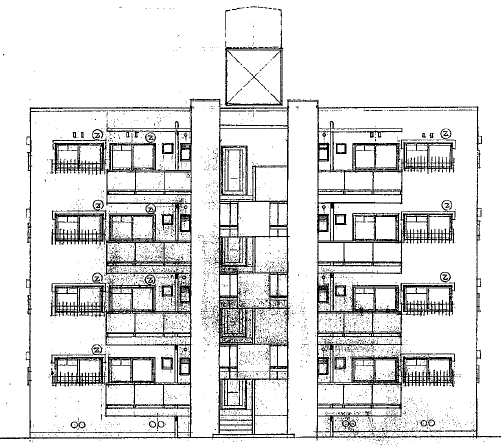 